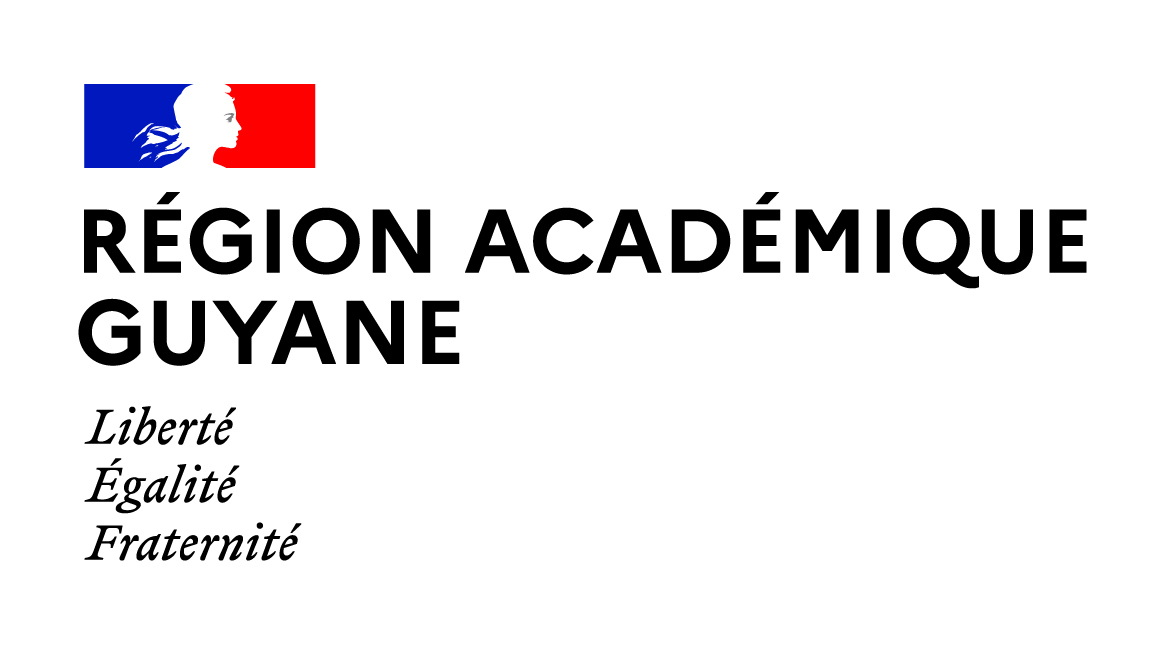 PROCÉDURE D’AFFECTATION APRÈS LA TROISIÈMERentrée scolaire : septembre 2024Votre enfant est scolarisé (e) dans un collège public ou privé de l’AcadémieEt vous demandez son affectation dans une autre académieAFFECTATION OU MAINTIEN EN SECONDE GÉNÉRALE ET TECHNOLOGIQUEl’affectation est une procédure informatiséeVous devez :Prévenir au plus tôt le chef d’établissement dans lequel est scolarisé (e) votre enfant, etVous rapprocher de l’Inspection Académique du département demandé, afin de prendre connaissance de ses procédures d’affectation.